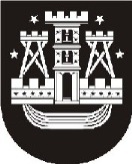 KLAIPĖDOS MIESTO SAVIVALDYBĖS ADMINISTRACIJOS DIREKTORIUSĮSAKYMASDĖL KLAIPĖDOS LOPŠELIO-DARŽELIO „SVIRPLIUKAS“ VEIKLOS ORGANIZAVIMO PASTATO REKONSTRUKCIJOS METU 2020-09-07 Nr. AD1-959KlaipėdaVadovaudamasis Lietuvos Respublikos vietos savivaldos įstatymo 29 straipsnio 8 dalies 7 punktu, Lietuvos Respublikos švietimo įstatymo 58 straipsnio 2 dalies 2 punktu ir Atlyginimo už maitinimo paslaugą Klaipėdos miesto savivaldybės švietimo įstaigose, įgyvendinančiose ikimokyklinio ar priešmokyklinio ugdymo programas, nustatymo tvarkos aprašo, patvirtinto Klaipėdos miesto savivaldybės tarybos 2016 m. gegužės 26 d. sprendimu Nr. T2-143 „Dėl Atlyginimo už maitinimo paslaugą Klaipėdos miesto savivaldybės švietimo įstaigose, įgyvendinančiose ikimokyklinio ar priešmokyklinio ugdymo programas, nustatymo tvarkos aprašo patvirtinimo“, 14 punktu:1. Apriboju ugdymo procesą Klaipėdos lopšelyje-darželyje „Svirpliukas“ dėl pastato rekonstrukcijos nuo 2020 m. lapkričio 1 d. iki rekonstrukcijos darbų pabaigos.2. Tvirtinu Klaipėdos lopšelio-darželio „Svirpliukas“ veiklos organizavimo pastato rekonstrukcijos metu priemonių planą (pridedama).3. Pavedu Audronei Šiliauskienei, Klaipėdos lopšelio-darželio „Svirpliukas“ direktorei, vaikams, kurie rekonstrukcijos metu nelankys įstaigos, atlyginimo už maitinimo paslaugą netaikyti.4. Pripažįstu netekusiu galios Klaipėdos miesto savivaldybės administracijos direktoriaus 2020 m. kovo 12 d. įsakymą Nr. AD1-344 „Dėl Klaipėdos lopšelio-darželio „Svirpliukas“ veiklos organizavimo pastato rekonstrukcijos metu“.Savivaldybės administracijos direktoriusGintaras Neniškis